MAPS OF INDIAIndia Population Density Map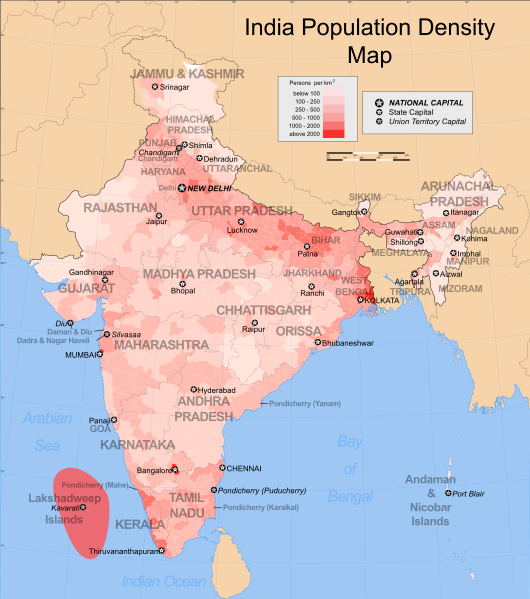 source: India population density map 2006.  Wikimedia commons. Map retrieved from: https://commons.wikimedia.org/wiki/File:India_population_density_map_en.svgMAPS OF INDIAIndia Physical Map 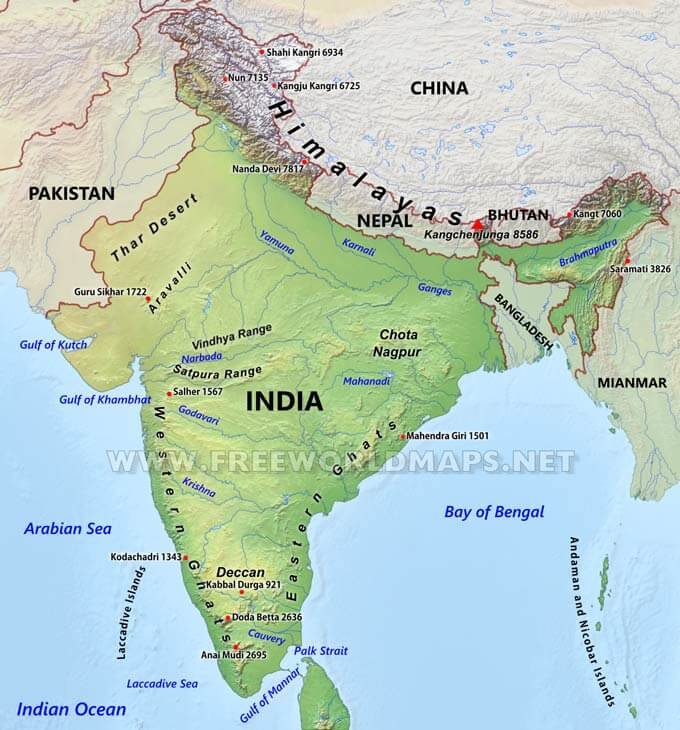 source: India physical map (n.d.) FreeWorldMaps.net. Retrieved from: http://www.freeworldmaps.net/asia/india/map.htmlMAPS OF INDIAIndia’s Railway System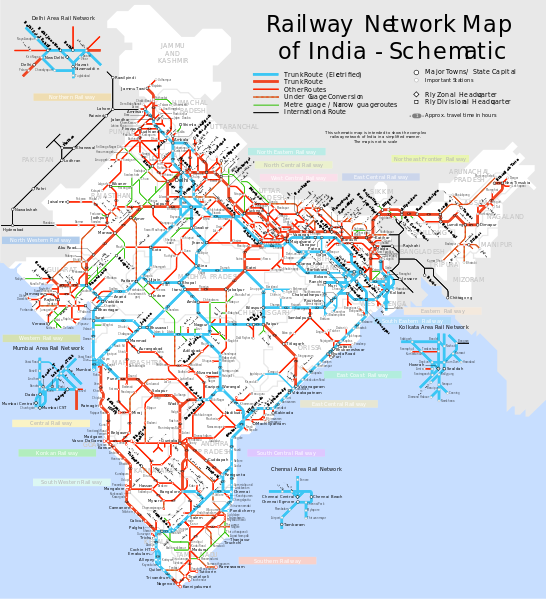 source: India railway schematic map (2006).  Wikimedia Commons. Retrieved from: https://commons.wikimedia.org/wiki/File:India_ railway_schematic_map.svgMAPS OF INDIAIndia’s Flood Zones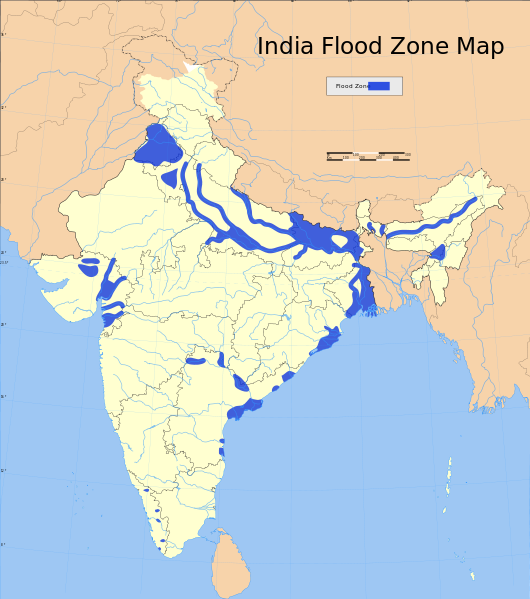 source: India flood zone map  (2006).  Wikimedia Commons. Retrieved from: https://commons.wikimedia.org/wiki/File:India_flood_zone_map.svg